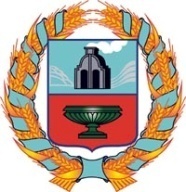 СОБРАНИЕ ДЕПУТАТОВ ГРЯЗНОВСКОГО СЕЛЬСОВЕТА      Тюменцевского района Алтайского краяРЕШЕНИЕс.ГрязновоВ соответствии с частью 4 статьи 86 Бюджетного кодекса Российской Федерации, частью 3 статьи 7 закона Алтайского края от 10.10.2011 № 130-ЗС «О гарантиях осуществления полномочий депутата, члена выборного органа местного самоуправления, выборного должностного лица местного самоуправления в Алтайском крае», постановлением Администрации Алтайского края от 31.01.2008 № 45 «Об установлении нормативов формирования расходов на оплату труда депутатов, выборных должностных лиц местного самоуправления, осуществляющих свои полномочия на постоянной основе, муниципальных служащих», руководствуясь Уставом МО Грязновский сельсовет,  Собрание депутатов РЕШИЛО:1. Утвердить Положение о порядке, размерах и условиях оплаты труда главы муниципального образованияГрязновский сельсовет Тюменцевского района Алтайского края (приложение).2. Настоящее решение разместить на официальном сайте Администрации  Грязновского сельсовета Тюменцевского района Алтайского края.3. Контроль исполнения настоящего решения возложить на постоянную комиссию по вопросам плана, бюджета, налогам и экономической политике (председатель Нечаева Л.В.).Глава сельсовета                                                                                  Н.А. БондаренкоКоррупциогенных факторов не выявлено 	Приложение к решению Собрания депутатовГрязновского сельсоветаТюменцевского  района Алтайского краяот 28.12.2017 № 22ПОЛОЖЕНИЕоб оплате труда главы Грязновского сельсовета Тюменцевского района Алтайского края1. Настоящее Положение на основании закона Алтайского края от 10.10.2011 №130-ЗС «О гарантиях осуществления полномочий депутата, члена выборного органа местного самоуправления, выборного должностного лица местного самоуправления в Алтайском крае» и в соответствии с Бюджетным кодексом Российской Федерации, Трудовым кодексом Российской Федерации, постановлением Правительства Российской Федерации от 18.09.2006 № 573 «О предоставлении социальных гарантий гражданам, допущенным к государственной тайне на постоянной основе, исотрудникам структурных подразделений по защите государственной тайны», постановлением Администрации Алтайского края от 31.01.2008 № 45 «Об установлении нормативов формирования расходов на оплату труда депутатов, выборных должностных лиц местного самоуправления, осуществляющих свои полномочия на постоянной основе, муниципальных служащих, работников муниципальных учреждений» определяет размеры и условия оплаты труда главе Грязновского сельсовета Тюменцевского района Алтайского края, осуществляющему полномочия на постоянной основе (далее – глава сельсовета). 2. Оплата труда главе сельсоветапроизводится в виде денежного содержания.Денежное содержание главы сельсоветасостоит из ежемесячного денежного вознаграждения, ежемесячного денежного поощрения и иных дополнительных выплат.К иным дополнительным выплатам относятся ежемесячная процентная надбавка за работу со сведениями, составляющими государственную тайну, ежемесячная надбавка за ученую степень, материальная помощь.3. Ежемесячное денежное вознаграждение главы сельсовета устанавливается в размере 1326 рублей 60 копеек. 5. Главе сельсовета ежегодно производится выплата материальной помощи в размере 13266 рублей.Материальная помощь, как правило, выплачивается при предоставлении ежегодного оплачиваемого отпуска. Если материальная помощь не выплачивалась в течение календарного года, она выплачивается в конце финансового года пропорционально времени, отработанному в текущем году. При прекращении полномочий главы сельсоветаматериальная помощь выплачивается в размере, пропорциональном времени, отработанному в текущем календарном году.6. Годовой фонд оплаты труда главе сельсоветаустанавливается с учетом предельного фонда оплаты труда выборных должностных лиц местного самоуправления, установленного постановлением Администрации Алтайского края от 31.01.2008 № 45 «Об установлении нормативов формирования расходов на оплату труда депутатов, выборных должностных лиц местного самоуправления, осуществляющих свои полномочия на постоянной основе, муниципальных служащих, работников муниципальных учреждений».28.12.2017№22 Об утверждении Положения о порядке, размерах и условиях оплаты труда главы муниципального образованияГрязновский сельсовет Тюменцевского района Алтайского края